Муниципальное бюджетное общеобразовательное учреждение«Средняя школа с.Чернышевка Анучинского муниципального округа Приморского края»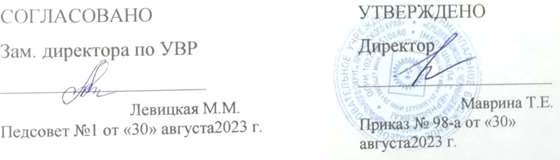 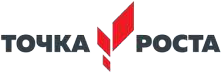 РАБОЧАЯ ПРОГРАММАпо биологииРазвитие ЕНГ на уроках биологии(с использованием цифрового и аналогового оборудованияцентра естественнонаучной и технологической направленностей «Точка роста») для 5 классовна2023-2024 учебный год Учитель: Суханова Татьяна Викторовнас. Чернышевка 2023 годОбщая характеристика программыСовременный учебный процесс направлен не столько на достижение результатов в области предметных знаний, сколько на личностный рост ребенка. Обучение по новым образовательным стандартам предусматривает организацию внеурочной деятельности, которая способствует раскрытию внутреннего потенциала каждого ученика, развитие и поддержание его таланта.Одним из ключевых требований к биологическому образованию в современных условиях и важнейшим компонентов реализации ФГОС является овладение учащимися практическими умениями и навыками, проектно – исследовательской деятельностью. Программа «Практическая биология» направлена на формирование у учащихся 5 класса интереса к изучению биологии, развитие практических умений, применение полученных знаний на практике с использованием оборудования Цента естественно-научной и технологической направленностей «Точка роста», подготовка учащихся к участию в олимпиадном движении.На базе центра "Точка роста" обеспечивается реализация образовательных программ естественнонаучной и технологической направленностей, разработанных в соответствии с требованиями законодательства в сфере образования и с учетом рекомендаций Федерального оператора учебного предмета «Биология».Рабочая программа составлена на основе:Закон Российской Федерации «Об образовании в Российской Федерации» от 29.12.2012г. №273-ФЗ;Федеральный государственный образовательный стандарт основного общего образования, утвержденный приказом Минобрнауки России от 31.05.2021 № 287 "Об утверждении федерального образовательного стандарта основного общего образования"Методические рекомендации по реализации образовательных программ естественнонаучной и технологической направленностей по биологии с использованием оборудования центра «Точка роста». Методическое пособие. – Москва, 2021 гВ соответствии с ООП ООО МБОУ школа с. Чернышевка Анучинского муниципального округа Приморского краяЦель курса:формирование и развитие познавательного интереса к биологии как науке о живой природе.Задачи курса:формирование системы         научных       знаний о        системеживой природы и начальных представлений о биологических объектах, процессах, явлениях, закономерностях;приобретение опыта использования методов биологической науки для проведения несложных биологических экспериментов с использованием оборудования Центра естественно-научной и технологической направленностей«Точка роста»;развитие умений и навыков проектно – исследовательской деятельности с использованием оборудования Центра естественно-научной и технологической направленностей «Точка роста»;подготовка учащихся к участию в олимпиадном движении;развитие умений и навыков работы с различными источниками информации;формирование       основ       экологической       грамотности.Содержание программы Тема №1. Мир под микроскопомЗнакомство с планом работы и техникой безопасности при выполнениилабораторных работ. Как человек познает окружающий мир. Биологические науки. Профессии, связанные с биологией. Методы познания. Биологические приборы и инструменты.Почувствуй себя на месте Левенгука. Истории великих биологических открытий. Значение изобретения микроскопа. Р. Гук – первооткрыватель клетки. А. Левенгук открыл микромир.Лабораторные работы:Лабораторная работа 1. Какие части в микроскопе главные…. И для чего микроскопу зеркало и револьвер? Устройство микроскопа.Лабораторная работа 2. Что такое микропрепарат и как его рассмотреть?Правила работы с микроскопом.Лабораторная работа 3. Как превратить муху в слона? Определение увеличения микроскопа.Лабораторная работа 4. Что увидел в микроскоп Роберт Гук?Рассматривание среза пробки.Лабораторная работа 5. Что увидел Левенгук в капле воды? Путешествие в каплю воды.Осенняя экскурсия: « Путешествие в природу с биноклем и микроскопом»Тема №2. В мире невидимок.Открытие бактерий. Разнообразие бактерий. Значение бактерий: Куда деваются опавшие листья? Почему мы болеем? Кто живёт в желудке у коровы и нас вкишечнике? Кто зажигает в океане и на болоте огни? Про кефир, силос и квашеную капусту.Лабораторные работы:Лабораторная работа №6. Что будет, если чай оставить в заварочном чайнике? Приготовление сенного настоя, рассматривание сенной палочки.Лабораторная работа №7. Познакомьтесь, картофельная палочка. Рассматривание движения бактерии.Лабораторная работа № 8 . Что будет, если оставить молоко в тёплом месте? Рассматривание молочнокислых бактерий.Лабораторная работа № 9. Зачем у гороха на корнях клубеньки? Рассматривание клубеньков на корнях бобовых.Лабораторная работа №10. Зачем надо чистить зубы? Рассматривание зубного налёта.Тема №3. В царстве растений.Тайны растений. Что такое фотосинтез? Пигменты растений. Строение клетки растений. Ткани растений. Микроскопическое строение органов растений.Многообразие растений. Отделы растений.Лабораторные работыЛабораторная работа №11. Какое самое маленькое цветковое растение может превратить озеро в болото?Лабораторная работа № 12.О чём может рассказать валлиснерия? Изучение строения клетки растений.Лабораторная работа №13.Почему у герани лист зелёный, а лепестки красные. Изучение пластид под микроскопом.Лабораторная работа №14.Почему арбуз сладкий, а лимон кислый. Рассматривание вакуолей с клеточным соком.Лабораторная работа №15.Как обнаружить крахмал? Рассматривание крахмальных зёрен в клетках картофеля.Лабораторная работа №16.Почему крапива жжётся, а герань пахнет? Рассматривание волосков эпидермиса растений.Лабораторная работа №17.Почему корни растений всасывают так много воды? Корневые волоски под микроскопом. Зачем корню чехлик?Лабораторная работа №18.Почему вода способна двигаться по древесине? Изучение микропрепаратов древесины разных растений.Лабораторная работа №19. Кто изобрёл бумагу? Изучение осиных гнёзд и бумаги под микроскопом. Почему карандаш пишет по бумаге?Лабораторная работа №20.Почему хвоя зимой не замерзает? Изучение строения хвои на микропрепарате.Лабораторная работа №21.Почему позеленели стенки аквариума и стволы деревьев? Изучение одноклеточных водорослей.Лабораторная работа №22.Чем образована тина? Спирогира под микроскопом. Лабораторная работа №23.Где искать зародыш у растений? Изучение строения семян по микропрепаратам.Зимняя экскурсия: Новогодняя сказка. Снежинки и льдинки под микроскопом. Выращиваем и смотрим кристаллы.Тема №4. В царстве грибов.Тайны грибов. Строение грибов. Многообразие и значение грибов.Лабораторные работы.Лабораторная работа №24. Из чего гриб состоит? Рассматривание срезов гриба под лупой и микроскопом.Лабораторная работа №25. Зачем грибу пластинки и трубочки? Изучение среза шляпки плодового тела гриба.Лабораторная работа №26. Почему овощи гнить начинают? Когда роса бывает мучнистой? Изучение поражённых грибковыми заболеваниями растений.Лабораторная работа №27. Что такое плесень? Изучение разных видов плесени.Лабораторная работа №28. Что происходит с тестом, когда туда дрожжи добавляют? Изучение почкования дрожжей.Лабораторная работа №29. Почему нельзя вырезать своё имя на дереве? Изучение плодового тела гриба – трутовика, рассматривание его спор под микроскопомУчебно-тематический планПланируемые результаты освоения курсаЛичностные результаты:формирование коммуникативной компетентности в общении и сотрудничестве со сверстниками, старшими и младшими в процессе образовательной, общественно полезной, учебно-исследовательской, творческой и других видов деятельности;формирование понимания ценности здорового и безопасного образа жизни; усвоение правил индивидуального и коллективного безопасного поведения в чрезвычайных ситуациях, угрожающих жизни и здоровью людей, правил поведения на транспорте и на дорогах;формирование экологической культуры на основе признания ценности жизни во всех её проявлениях и необходимости ответственного, бережного отношения к окружающей среде;осознание значения семьи в жизни человека и общества; принятие ценности семейной жизни; уважительное и заботливое отношение к членам своей семьи;развитие эстетического сознания через освоение художественного на, творческой деятельности эстетического характера.Метапредметные результаты:умение самостоятельно определять цели своего обучения, ставить и формулировать для себя новые задачи в учёбе и познавательной деятельности, развивать мотивы и интересы своей познавательной деятельности;умение самостоятельно планировать пути достижения целей, в том числе альтернативные, осознанно выбирать наиболее эффективные способы решения учебных и познавательных задач;умение соотносить свои действия с планируемыми результатами осуществлять контроль своей деятельности в процессе достижения результата, определять способы действий в рамках предложенных условий и требований, корректировать свои действия в соответствии с изменяющейся ситуацией;умение оценивать правильность выполнения учебной задачи, собственные возможности её решения;владение основами самоконтроля, самооценки, принятия решений и осуществления осознанного выбора в учебной и познавательной деятельности;умение определять понятия, создавать обобщения, устанавливать аналогии, классифицировать, самостоятельно выбирать основания и критерии для классификации, устанавливать причинно-следственные связи, строить логическое рассуждение, умозаключение и делать выводы;умение осознанно использовать речевые средства в соответствии с задачей коммуникации для выражения своих чувств, мыслей и потребностей, планирования и регуляции своей деятельности; владение устной и письменной речью, монологической контекстной речью;формирование и развитие компетентности в области использовании. Предметные результаты:формирование системы научных знаний о живой природе и закономерностях её развития, исторически быстром сокращении биологического разнообразия в биосфере в результате деятельности человека для создания естественно-научной картины мира;формирование первоначальных систематизированных представлений о биологических объектах, процессах, явлениях, закономерностях, об основных биологических теориях, экосистемной организации жизни, о взаимосвязи живого и неживого в биосфере, наследственности и изменчивости организмов, овладение понятийном аппаратом биологии;приобретение опыта использования методов биологической науки и проведение несложных биологических экспериментов для изучения живых организмов и человека, проведение экологического мониторинга в окружающей среде;  формирование основ экологической грамотности: способности оценивать последствия деятельности человека в природе, влияние факторов риска на здоровье человека; выбирать целевые и смысловые установки в своих действиях и поступках по от ношению к живой природе, здоровью своему и окружающих; осознание необходимости действий по сохранению биоразнообразия и природных местообитаний видов растений и животных;формирование представлений о значении биологических наук в решении проблем рационального природопользования, защиты здоровья людей в условиях быстрого изменения экологического качества окружающей среды;освоение приёмов рациональной организации охраны труда и отдыха, выращивания и размножения культурных растений и домашних животных, ухода за ними.Место предмета (курса) в учебном планеПредставленная рабочая программа соответствует программе основного общего образования. Срок реализации программы – один год (34 часов, 1 час в неделю в течение 1года).Учебно-методическое обеспечениеУчебно-методическое обеспечение курса включает в себя учебное пособие для учащихся и программу курса. Учебное пособие для учащихся обеспечивает содержательную часть курса. Содержание пособия разбито на параграфы, включает дидактический материал (вопросы, упражнения, задачи, домашний эксперимент), практические работы.ЦИФРОВАЯ ЛАБОРАТОРИЯ УЧЕНИЧЕСКАЯЦифровые	датчики	электропроводности,	рН,	положения,	температуры, абсолютного давления;Цифровой осциллографический датчик;Весы электронные учебные 200 г;Микроскоп: цифровой или оптический с увеличением от 80 X;Набор для изготовления микропрепаратов;Микропрепараты (набор);Соединительные провода, программное обеспечение, методические указания;КОМПЛЕКТ ПОСУДЫ И ОБОРУДОВАНИЯ ДЛЯ УЧЕНИЧЕСКИХ ОПЫТОВШтатив лабораторный химический:Набор чашек Петри:Набор инструментов препаровальных:Ложка для сжигания веществ:Ступка фарфоровая с пестиком:Набор банок, склянок, флаконов для хранения твердых реактивов;Набор приборок (ПХ-14, ПХ-16);Прибор для получения газов;Спиртовка и горючее для неё;Фильтровальная бумага (50 шт.);Колба коническая;Палочка стеклянная (с резиновым наконечником);Чашечка для выпаривания (выпарительная чашечка);Мерный цилиндр (пластиковый);Воронка стеклянная (малая);Стакан стеклянный (100 мл);Календарно-тематическое планированиеОценка достижений планируемых результатов усвоения курсаДля	отслеживания	результативности	образовательного	процесса	по программе «Практикум по биологии» используются следующие виды контроля:предварительный контроль (проверка знаний учащихся на начальном этапе освоения программы) - входное тестирование;текущий контроль (в течение всего срока реализации программы);итоговый контроль (заключительная проверка знаний, умений, навыков по итогам реализации программы).Формы аттестациисамостоятельная работа;тестирование;творческие отчеты;участие в творческих конкурсах по биологии;презентация и защита проекта.Текущий контроль:Формами контроля усвоения учебного материала программы являются отчеты по практическим работам, творческие работы, выступления на семинарах, создание презентации по теме и т. д. Обучающиеся выполняют задания в индивидуальном темпе, сотрудничая с педагогом. Выполнение проектов создает ситуацию, позволяющую реализовать творческие силы, обеспечить выработку личностного знания, собственного мнения, своего стиля деятельности. Включение обучающихся в реальную творческую деятельность, привлекающую новизной и необычностью является стимулом развития познавательного интереса. Одновременно развиваются способности выявлять проблемы и разрешать возникающие противоречия. По окончании каждой темы проводится итоговое занятие в виде тематического тестирования. Итоговая аттестация предусматривает выполнение индивидуального проекта.№Название темытеорияпрактикавсего1Мир под микроскопом1452В мире невидимок.0443В царстве растений.015154В царстве грибов.11011№ п/ пДатаДатаТема урокаФорма организации урокаВиды учебной деятельностиИспользование лабораторного и цифрового оборудования центра «Точкароста»№ п/ пПланФактТема урокаФорма организации урокаВиды учебной деятельностиИспользование лабораторного и цифрового оборудования центра «Точкароста»Введение – 5 чВведение – 5 чВведение – 5 чВведение – 5 чВведение – 5 чВведение – 5 чВведение – 5 ч1Вводныйинструктаж по ТБ при проведениилабораторных работ.Приборы	для научныхисследований, лабораторноеоборудованиеУрок - беседаЗнакомство синструктажем по ТБЦифровая лаборатория по биологии2Историямикроскопировани я.Знакомство с устройством микроскопа.Урок -лаборатори яЗнакомство с лабораторнымоборудованием и правилами ихиспользования Л.Р. №1. Какиечасти в микроскопе главные…. И дляЦифровая лабораторияпо	биологии. Лабораторное оборудованиечего микроскопу зеркало иревольвер? Устройство микроскопа.Л.Р. №2. Что такое микропрепарат икак егорассмотреть?Правила работы с микроскопом.Л.Р. №3. Какпревратить муху вслона? Определение увеличениямикроскопа.3Р. Гук –первооткрыватель клетки.Урок - практикумПовторяют правила работы смикроскопом.Выполняют Л.Р.№4. Что увидел вмикроскоп Роберт Гук?Рассматривание среза пробки.Лабораторное оборудование. Микроскопы4Открытиемикромира ЛевенгукомУрок -практикумПовторяют правилаработы смикроскопом.Выполняют Л.Р.№5. Что увидел Левенгук в каплеводы? Путешествие в каплю воды.Лабораторноеоборудование. Микроскопы5Осенняя экскурсия:«Путешествие в природу с биноклем имикроскопом»Урок - экскурсияЗнакомство сфенологическими изменениями в природе снаступлением осени.Цифровой микроскоп.Лабораторное оборудование. БиноклиВ мире невидимок. – 4 чВ мире невидимок. – 4 чВ мире невидимок. – 4 чВ мире невидимок. – 4 чВ мире невидимок. – 4 чВ мире невидимок. – 4 чВ мире невидимок. – 4 ч6Путешествие в микрокосмос.Урок -лаборатори яВыполняют Л.Р. №6. Что будет, если чай оставить в заварочномЦифровой микроскопЛабораторное оборудование.чайнике? Приготовление сенного настоя,рассматривание сенной палочки.7Строение и разнообразие бактерийУрок -лаборатори яВыполняют Л.Р.№7.Познакомьтесь, картофельная палочка.Рассматривание движения бактерии.Цифровой микроскопЛабораторное оборудование.8Значение бактерий в природеУрок -лаборатори яВыполняют Л.Р. №9. Зачем у гороха на корнях клубеньки?Рассматривание клубеньков накорнях бобовых.Цифровой микроскопЛабораторное оборудование.9Значениебактерий в жизни человекаУрок -лаборатори яВыполняют Л.Р. № 8 . Что будет, если оставить молоко в тёплом месте?Рассматривание молочнокислых бактерий.Л.Р. №10. Зачемнадо чистить зубы? Рассматриваниезубного налёта.Цифровой микроскопЛабораторное оборудование.В царстве растений – 13 чВ царстве растений – 13 чВ царстве растений – 13 чВ царстве растений – 13 чВ царстве растений – 13 чВ царстве растений – 13 чВ царстве растений – 13 ч10Удивительные растенияУрок -лаборатори яВыполняют Л.Р.№11. Какое самое маленькое цветковое растениеможет превратить озеро в болото?Цифровой микроскопЛабораторное оборудование.11Путешествие в клетку растенийУрок -лаборатори яВыполняют Л.Р. 12.О чём может рассказать валлиснерия?Изучение строения клетки растений.Цифровой микроскопЛабораторное оборудование.12Мини –исследование:«Кто раскрасилУрок -лаборатори яВыполняют Л.Р.№13 Почему у герани листЦифровой микроскопмир растений? 12зелёный, а лепестки красные. Изучение пластид подмикроскопом.Лабораторное оборудование.13Мини –исследование:«Почему вкус плодов и ягод разный?»Урок -лаборатори яВыполняют Л.Р.№14.Почему арбуз сладкий, а лимонкислый. Рассматривание вакуолей склеточным соком.Цифровой микроскопЛабораторное оборудование.14Мини –исследование; Определение содержаниякрахмала в продуктах питания».Урок -лаборатори яВыполняют Л.Р.№15. Как обнаружить крахмал?Рассматриваниекрахмальных зёрен в клеткахкартофеля.Цифровой микроскопЛабораторное оборудование.15Тайны листа растенийУрок -лаборатори яВыполняют Л.Р.№16. Почемукрапива жжётся, а герань пахнет?Рассматривание волосков эпидермисарастений.Цифровой микроскопЛабораторное оборудование.16КореньУрок -лаборатори яВыполняют Л.Р.№17.Почему корнирастений всасывают так много воды?Корневые волоски под микроскопом.Зачем корню чехлик?Цифровой микроскопЛабораторное оборудование.17Транспорт веществ в растенииУрок -лаборатори яВыполняют Л.Р.№18. Почему вода способна двигаться по древесине?Изучениемикропрепаратов древесины разных растений.Цифровой микроскопЛабораторное оборудование.18Зимняя экскурсияУрок - экскурсияЗимняя экскурсия: Новогодняя сказка. Снежинки и льдинки подмикроскопом.Выращиваем исмотрим кристаллы.Цифровой микроскопЛабораторное оборудование.19Значение имногообразие растенийУрок -лаборатори яВыполняют Л.Р.№19 . Кто изобрёл бумагу? Изучение осиных гнёзд и бумаги подмикроскопом. Почему карандаш пишет по бумаге?Цифровой микроскопЛабораторное оборудование.20Путешествие в подводный мир.Урок -лаборатори яВыполняют Л.Р.№21. Почему позеленели стенки аквариума и стволы деревьев? Изучение одноклеточных водорослей.Цифровой микроскопЛабораторное оборудование.21ВодорослиУрок -лаборатори яВыполняют Л.Р.№22.Чем образована тина? Спирогира под микроскопом.Цифровой микроскопЛабораторное оборудование.22Мини -исследование:«Маленькойелочке холодно зимой?»Урок -лаборатори яВыполняют Л.Р.№20. Почему хвоя зимой не замерзает? Изучение строения хвои намикропрепарате.Цифровой микроскопЛабораторное оборудование.23Размножение растенийУрок -лаборатори яВыполняют Л.Р.№23.Где искать зародыш у растений?Изучение строения семян помикропрепаратам.Цифровой микроскопЛабораторное оборудование.24Интеллектуальная игра «Тайнырастений»Урок-зачетОбобщаютполученные знания, выполняют тестовые заданияВ царстве грибов- 11 чВ царстве грибов- 11 чВ царстве грибов- 11 чВ царстве грибов- 11 чВ царстве грибов- 11 чВ царстве грибов- 11 чВ царстве грибов- 11 ч25Урокзанимательной микологии.Урок - лекцияЗнакомятся сцарством грибов,наукой «микология»Цифровой микроскопЛабораторное оборудование.26Тайны грибовУрок - практикумВыполняют Л.Р.№24 Из чего гриб состоит?Рассматривание срезов гриба под лупой имикроскопом.Цифровой микроскопЛабораторное оборудование.27Строение грибовУрок -лаборатори яВыполняют Л.Р.№25 Зачем грибу пластинки итрубочки? Изучение среза шляпки плодового телагриба.Цифровой микроскопЛабораторное оборудование.28Многообразие и значение грибовУрок - практикумВыполняют Л.Р.№26 Почему овощи гнить начинают?Когда роса бывает мучнистой?Изучение поражённых грибковымизаболеваниями растений.Цифровой микроскопЛабораторное оборудование.29Значение грибов в природеУрок -лаборатори яВыполняют Л.Р.№27 Что такоеплесень? Изучение разных видовплесени.Лабораторное оборудование Цифроваялаборатория по биологии30Значение грибов в жизни человекаУрок - практикумВыполняют Л.Р.№28 Что происходит стестом, когда туда дрожжи добавляют?ИзучениеЦифровой микроскопЛабораторное оборудование.почкованиядрожжей.31Тихая охотаУрок - практикумВыполняют Л.Р.№29 Почему нельзя вырезать своё имя на дереве? Изучение плодового тела гриба – трутовика, рассматривание его спор подмикроскопомЦифровой микроскопЛабораторное оборудование.32Весенняя экскурсияУрок - экскурсияРассматривают под микроскопомстроение почек, части цветка, пыльцу,подсчитываютгодичные кольца в древесине.Цифровой микроскопЛабораторное оборудование.33Защитаинформационных проектовУрок -конференци яПредставляютрезультаты своей деятельности.Защищают проекты34Резерв